  Uruguai - 2021
Bahia Vik José Ignacio4 dias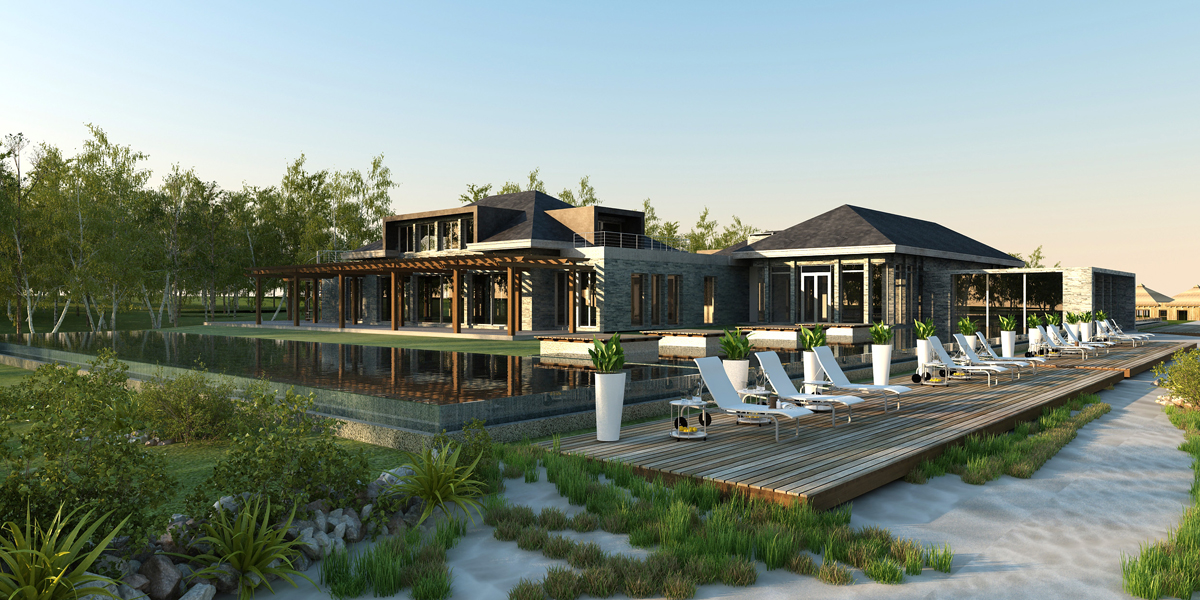 Situado na península de José Ignácio, com uma belíssima vista para mar, este maravilhoso refúgio oferece aos seus hóspedes momentos especiais junto à natureza. Imagine adormecer ao som das ondas em seu aconchegante bangalô na praia, circundado de dunas douradas e acordar para um mergulho refrescante e desfrutar de um maravilhoso café da manhã.Preço programa, por pessoa, em US$Promoção 3 x 2: Para 2 noites de hospedagem , o hotel oferece a 3ª. de cortesia - promoção já aplicada no  preço  acima (Validade: 1 mar a 3 mai 2020) - promoção  já aplicada no preço acima.  Valores informativos sujeitos a disponibilidade e alteração de valores até a confirmação. Preços finais somente serão confirmados na efetivação da reserva. Não são válidos para períodos de feiras, feriados, Natal e Reveillon, estando  sujeitos a políticas e condições diferenciadas.Observação:Os hotéis mencionados acima incluem taxas locais.O critério internacional de horários de entrada e saída dos hotéis, normalmente é:Check-in: 15h00				Check-out: 11h00.O programa inclui:3 noites em José IgnacioCafé da manhã diárioO programa não inclui:Passagem aéreaDespesas com vistos e documentosDespesas de caráter pessoal, gorjetas, telefonemas, etcQualquer item que não esteja no programaDocumentação necessária para portadores de passaporte brasileiro:Passaporte: com validade mínima de 6 meses ou carteira de identidade original e em bom estado de conservação (não é válido carteira de habilitação ou classista)Visto: não é necessário  visto para o UruguaiVacina: não é necessário  Valores em dólares americanos por pessoa, sujeitos à disponibilidade e alteração sem aviso prévio. CIDADEHOTELACOMODAÇÃONOITESJosé Ignacio Bahia Vik José IgnacioSuíte 1º Piso Vista MarSuíte em Bangalôs Vista Mar3ValidadeCONSULTE DATAS DISPONÍVEISApto Duploa partir de US$ 600